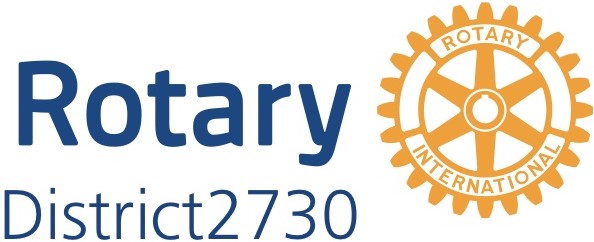 2021年9月22日国際ロータリー第2730地区クラブ会長・幹事　各位クラブロータリー財団委員長・国際奉仕委員長 各位RID2730 地区ロータリー財団グローバル補助金セミナー（Zoom）開催のお知らせ国際ロータリー第2730地区ガバナー　井福　博文地区ロータリー財団部門部門長　押川　弘巳日頃よりロータリー財団の活動にご理解を賜り厚く御礼申し上げます。先日、９月４日（土）の補助金管理セミナーには多数の会員の方にご参加頂き誠にありがとうございました。さて、今回は財団プログラムの１つである「グローバル補助金」に特化したセミナーを開催致します。なお、本セミナーはZoomを使用してのWeb会議となります。各クラブから会長、会長エレクト、財団委員長、国際奉仕委員長のご参加をお願いいたします。ご出席できない場合は必ず代役をお立てください。記◇開催日時：２０２１年１１月６日（土）１３：００～１６：００◇開催方法：Zoom会議＊本セミナーは各クラブの会長・会長エレクト・財団委員長・国際奉仕委員長が出席義務です。　上記の方々がご出席出来ない場合は、代理の方のご出席をお願い致します。＊他の方が参加者のモニターをご覧になるのは自由ですが、発言者以外の方はミュート（音声を消す）が基本のルールとなります。＊参加予定の方には、後日ZoomミーティングID、『Zoom使用のウェブ会議マニュアル（Android編・iPhone、iPad編・パソコン編）』と『会議プログラム』等をメールで送付いたします。＊恐れ入りますが、１０月２２日（金）までに下記出欠確認書をメールまたはFAXにて地区事務所宛てご返信ください。以上【出欠確認書】（各クラブ用）地区ロータリー財団グローバル補助金セミナー（Zoom）◇開催日時：2021年11月6日（土）13：00～16：00◇開催場所：参加者各人のAndroid・iPhone・iPad・パソコン※下記４名（会長、会長エレクト、財団委員長、国際奉仕委員長）は必ずご出席ください。当日ご都合が悪い場合は代役をお立てください。クラブ名：〔　　　　　　   　　 　　〕ロータリークラブ※恐れ入りますが、１０月２２日（金）までに下記宛てご返信頂きますようお願い申し上げます。クラブ役職名ご氏名ご出欠代理出席者クラブ役職名代理出席者ご氏名会長ご出席・ご欠席会長エレクトご出席・ご欠席財団委員長ご出席・ご欠席国際奉仕委員長ご出席・ご欠席＜返信先＞国際ロータリー第２７３０地区　地区事務所　FAX：0986-36-5878　E-mail：miyakonojo@ri2730.org